Jakarta, 2016Mengetahui, 										Ketua Program Studi,								Dosen Pengampu,Drs. Aliaras Wahid, MM								Drs. Laris Sagala, MM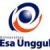 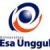 RENCANA PEMBELAJARAN SEMESTER GANJIL 2016/2017RENCANA PEMBELAJARAN SEMESTER GANJIL 2016/2017RENCANA PEMBELAJARAN SEMESTER GANJIL 2016/2017RENCANA PEMBELAJARAN SEMESTER GANJIL 2016/2017RENCANA PEMBELAJARAN SEMESTER GANJIL 2016/2017RENCANA PEMBELAJARAN SEMESTER GANJIL 2016/2017RENCANA PEMBELAJARAN SEMESTER GANJIL 2016/2017RENCANA PEMBELAJARAN SEMESTER GANJIL 2016/2017RENCANA PEMBELAJARAN SEMESTER GANJIL 2016/2017RENCANA PEMBELAJARAN SEMESTER GANJIL 2016/2017PELAKSANA AKADEMIK MATAKULIAH UMUM (PAMU)PELAKSANA AKADEMIK MATAKULIAH UMUM (PAMU)PELAKSANA AKADEMIK MATAKULIAH UMUM (PAMU)PELAKSANA AKADEMIK MATAKULIAH UMUM (PAMU)PELAKSANA AKADEMIK MATAKULIAH UMUM (PAMU)PELAKSANA AKADEMIK MATAKULIAH UMUM (PAMU)PELAKSANA AKADEMIK MATAKULIAH UMUM (PAMU)PELAKSANA AKADEMIK MATAKULIAH UMUM (PAMU)PELAKSANA AKADEMIK MATAKULIAH UMUM (PAMU)PELAKSANA AKADEMIK MATAKULIAH UMUM (PAMU)UNIVERSITAS ESA UNGGULUNIVERSITAS ESA UNGGULUNIVERSITAS ESA UNGGULUNIVERSITAS ESA UNGGULUNIVERSITAS ESA UNGGULUNIVERSITAS ESA UNGGULUNIVERSITAS ESA UNGGULUNIVERSITAS ESA UNGGULUNIVERSITAS ESA UNGGULUNIVERSITAS ESA UNGGULMata KuliahMata Kuliah:Business EnglishBusiness EnglishBusiness EnglishKode MKKode MK:ESA 134Mata Kuliah PrasyaratMata Kuliah Prasyarat:Toefl 1Toefl 1Toefl 1Bobot MKBobot MK: 2Dosen PengampuDosen Pengampu:Laris SagalaLaris SagalaLaris SagalaKode DosenKode Dosen:5175Alokasi WaktuAlokasi Waktu:100 menit 100 menit 100 menit 100 menit 100 menit 100 menit 100 menit Capaian PembelajaranCapaian Pembelajaran:Mahasiswa memahami dan mampu: memulai sebuah percakapan dalam Bahasa Inggris dengan baik, memberikan pendapat pada situasi formalmenulis surat lamaran dan Daftar Riwayat Hidupmenguasai teknik wawancara kerja,membuat rangkuman baik dalam Bahasa Indonesia maupun dalam Bahasa Inggris,melakukan presentasi  Mahasiswa memahami dan mampu: memulai sebuah percakapan dalam Bahasa Inggris dengan baik, memberikan pendapat pada situasi formalmenulis surat lamaran dan Daftar Riwayat Hidupmenguasai teknik wawancara kerja,membuat rangkuman baik dalam Bahasa Indonesia maupun dalam Bahasa Inggris,melakukan presentasi  Mahasiswa memahami dan mampu: memulai sebuah percakapan dalam Bahasa Inggris dengan baik, memberikan pendapat pada situasi formalmenulis surat lamaran dan Daftar Riwayat Hidupmenguasai teknik wawancara kerja,membuat rangkuman baik dalam Bahasa Indonesia maupun dalam Bahasa Inggris,melakukan presentasi  Mahasiswa memahami dan mampu: memulai sebuah percakapan dalam Bahasa Inggris dengan baik, memberikan pendapat pada situasi formalmenulis surat lamaran dan Daftar Riwayat Hidupmenguasai teknik wawancara kerja,membuat rangkuman baik dalam Bahasa Indonesia maupun dalam Bahasa Inggris,melakukan presentasi  Mahasiswa memahami dan mampu: memulai sebuah percakapan dalam Bahasa Inggris dengan baik, memberikan pendapat pada situasi formalmenulis surat lamaran dan Daftar Riwayat Hidupmenguasai teknik wawancara kerja,membuat rangkuman baik dalam Bahasa Indonesia maupun dalam Bahasa Inggris,melakukan presentasi  Mahasiswa memahami dan mampu: memulai sebuah percakapan dalam Bahasa Inggris dengan baik, memberikan pendapat pada situasi formalmenulis surat lamaran dan Daftar Riwayat Hidupmenguasai teknik wawancara kerja,membuat rangkuman baik dalam Bahasa Indonesia maupun dalam Bahasa Inggris,melakukan presentasi  Mahasiswa memahami dan mampu: memulai sebuah percakapan dalam Bahasa Inggris dengan baik, memberikan pendapat pada situasi formalmenulis surat lamaran dan Daftar Riwayat Hidupmenguasai teknik wawancara kerja,membuat rangkuman baik dalam Bahasa Indonesia maupun dalam Bahasa Inggris,melakukan presentasi  SESIKEMAMPUANAKHIRMATERI PEMBELAJARANMATERI PEMBELAJARANBENTUK PEMBELAJARANSUMBER PEMBELAJARANSUMBER PEMBELAJARANINDIKATORPENILAIANINDIKATORPENILAIANINDIKATORPENILAIAN1mampu memperkenalkan diri antar sesama.Mampu menginformasikan fakultas dan jurusan masing-masing Breaking The Ice - Personal identity - Faculty and majorBreaking The Ice - Personal identity - Faculty and majorMetode : contextual instruction  Media : Kelas, LCD, white boardModul Modul membuat draft sebelum tampil di kelas membuat draft sebelum tampil di kelas membuat draft sebelum tampil di kelas 2mampu memulai sebuah percakapan mampu membuat percakapan menarik dan menyenangkan bagi lawan bicaramampu memahami penutur asliStarting Conversation - Common phrases- Listening Native Starting Conversation - Common phrases- Listening Native Metode :  Role playMedia : Kelas, LCD, white board, audioModule Module berinteraksi antar mahasiswa dengan jurusan berbedaberinteraksi antar mahasiswa dengan jurusan berbedaberinteraksi antar mahasiswa dengan jurusan berbeda3mampu membedakan situasi formal dan non-formalmampu menggunakan ungkapan umummampu memberikan alas an untuk setiap pendapat yang dikemukakanAsking and Giving Opinion - common phrases- Listening to audio Asking and Giving Opinion - common phrases- Listening to audio Metode:  small group discussion Media : Kelas, LCD, white board, audio Modul Modul Bertanya dan memberikan pendapat antar sesama mahasiswa dan mengerjakan latihan Bertanya dan memberikan pendapat antar sesama mahasiswa dan mengerjakan latihan Bertanya dan memberikan pendapat antar sesama mahasiswa dan mengerjakan latihan 4mampu menulis surat lamaran kerjamampu membuat daftar riwayat hidupApplication Letter- advertisement, recommendation, and initiative- Writing CV or ResumeApplication Letter- advertisement, recommendation, and initiative- Writing CV or ResumeMetode: contextual instruction and cooperative learningMedia : Kelas, LCD, white boardL. Gartside;  Model Business Letters; Binarupa Aksara 2003L. Gartside;  Model Business Letters; Binarupa Aksara 2003Memiliki 3 format surat lamaran kerja berdasarkan iklan, rekomendasi dan inisiatif sediri serta menulis daftar riwayat hidupMemiliki 3 format surat lamaran kerja berdasarkan iklan, rekomendasi dan inisiatif sediri serta menulis daftar riwayat hidupMemiliki 3 format surat lamaran kerja berdasarkan iklan, rekomendasi dan inisiatif sediri serta menulis daftar riwayat hidup5mampu memahami fungsi grafik sebagai sumber informasimampu menjelaskan informasi yang terdapat pada grafik dalam Bahasa Inggris Explaining Graphpie-charttablediagram Explaining Graphpie-charttablediagram Metode: contextual instruction and cooperative learningMedia : Kelas, LCD, white boardModul Modul Menjelaskan grafik dalam latihan Menjelaskan grafik dalam latihan Menjelaskan grafik dalam latihan 6mampu mengidentifikasi pertanyaan dan menyiapkan jawabannyamampu memahami strategi bagaimana menghadapi seorang pewawancara. Job Interview pre interview questionsvideo case studyJob Interview pre interview questionsvideo case studyMetode: contextual instruction and role play Media : Kelas, LCD, white board, audio modulmodulMenjawab pertanyaan seorang pewawancaraMenjawab pertanyaan seorang pewawancaraMenjawab pertanyaan seorang pewawancara7mampu membaca wacana dengan benar sesuai tanda baca.mampu membedakan terjemahan dan rangkuman Writing Indonesian Summary  Writing Indonesian Summary  Metode:  Small group discussionMedia : Kelas, LCD, white boardmodulmodulMerangkum beberapa wacanaMerangkum beberapa wacanaMerangkum beberapa wacana8Mampu menyelesaikan soal  UTSUTSUTSUTS9Memahami beberapa cara menerjemahkan dengan baik.Membuat rangkuman dalam bahasa Inggris Writing English Summary Writing English Summary Metode: contextual instruction and cooperative learningMedia : Kelas, LCD, white boardModul Modul Merangkum beberapa wacana dalam bahasa Inggris Merangkum beberapa wacana dalam bahasa Inggris Merangkum beberapa wacana dalam bahasa Inggris 10Mampu mememahami ciri-ciri paragraph yang baik dan efektif.Effective Paragraph Effective Paragraph Metode: contextual instruction and cooperative learningMedia : Kelas, LCD, white boardModulModulMenulis beberapa paragraph tentang kampus dan lingkungan kerjaMenulis beberapa paragraph tentang kampus dan lingkungan kerjaMenulis beberapa paragraph tentang kampus dan lingkungan kerja11Mampu menyataakan setuju atau tidak setujuMampu menyimak pembicaraan orang lainAgreement and Disagreement    Agreement and Disagreement    Metode:  Small group discussion Media : Kelas, LCD, white boardHands out “How to say it”Hands out “How to say it”Memberikan pendapat terhadap pernyataan orang lain. Memberikan pendapat terhadap pernyataan orang lain. Memberikan pendapat terhadap pernyataan orang lain. 12Mampu memahami teknik presentasi khusunya tentang pemilihan topic dan pembagiannyaEffective Presentation  (I)IntroductionBodyConclusion Watching video Effective Presentation  (I)IntroductionBodyConclusion Watching video Metode: contextual instruction and cooperative learningMedia : Kelas, LCD, white boardModul Modul Membuat draft Introduction Body dan Conclusion Membuat draft Introduction Body dan Conclusion Membuat draft Introduction Body dan Conclusion 13Mampu memahami cara penyampaian materi presentasi.Mampu mengatasi rasa gugup ketika melakukan presentasi.Effective Presentation (II)Eye-contactVoiceBody language Watching video Effective Presentation (II)Eye-contactVoiceBody language Watching video Metode: Small group discussion and cooperative learningMedia : Kelas, LCD, white boardModul  Modul  Mempraktekkan tarik nafas, relaksasi, tatapan muka dan suara serta bahasa tubuh lainnya Mempraktekkan tarik nafas, relaksasi, tatapan muka dan suara serta bahasa tubuh lainnya Mempraktekkan tarik nafas, relaksasi, tatapan muka dan suara serta bahasa tubuh lainnya 14Mampu menyampaikan materi presentasiMampu mengantisipasi pertanyaanPractice By Students Deliver materials Anticipate questions Practice By Students Deliver materials Anticipate questions Metode: Role play Media : Kelas, LCD, white boardModul Modul Latiahn di kelasLatiahn di kelasLatiahn di kelas15Presentasi untuk ujian akhirPresentation For Final TermPresentation For Final TermRole play Media : Kelas, LCD, white boardHands outHands outPresentasi di depan kelas Presentasi di depan kelas Presentasi di depan kelas 16Mampu melakukan presentasi Presentation For Final Term   Presentation For Final Term    Role play Presentasi di depan kelasPresentasi di depan kelasPresentasi di depan kelas